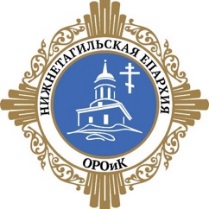 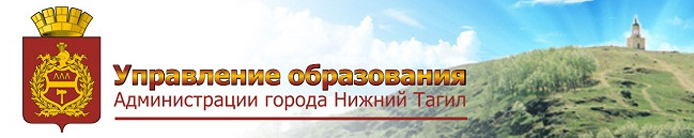 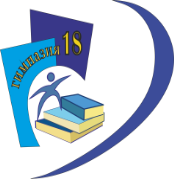 Управление образования Администрации города Нижний Тагил Отдел религиозного образования и катехизации Нижнетагильской ЕпархииVII Городской форум «АКТУАЛЬНЫЕ ПРОБЛЕМЫ ДУХОВНО-НРАВСТВЕННОГО ВОСПИТАНИЯ ДЕТЕЙ И МОЛОДЕЖИ. ЦЕННОСТИ ВОСПИТАНИЯ ДЕТЕЙ В УСЛОВИЯХ ГЛОБАЛЬНЫХ ВЫЗОВОВ ВРЕМЕНИ»          В период современных социальных, экономических и глобальных вызовов времени становится важным отношение отдельного человека к окружающей действительности и формирование его образа мира. Будущее каждой нации и человечества в целом потенциально зависит от подрастающего поколения, поэтому обеспечение прав детей, их духовная пища, нравственный рост самосознания, безусловно, являются основной задачей современности, в решении которой должно быть заинтересовано все мировое сообщество.            Именно поэтому в современной системе образовании усиливается акцент на духовно-нравственное воспитание молодежи. Не случайно приоритетной задачей Российской Федерации согласно Стратегии развития воспитания в Российской Федерации на период до 2025 года и Примерной программы воспитания является формирование подрастающего поколения, обладающего знаниями и умениями, которые отвечают требованиям XXI века, разделяющих традиционные нравственные ценности, готовых к мирному созиданию и защите Родины.      Однако сегодня недостаточно только декларировать патриотизм, доброжелательность и сочувствие. Нужно на практике демонстрировать эти качества, помогать ближним, ответственно выполнять свою работу, показывать пример умения интересоваться миром вокруг, а не самим собой. И в этом огромная роль принадлежит семье и учителям, как проводникам нравственных ценностей.  Цель: представление опыта работы МАОУ гимназии №18 по духовно-нравственному воспитанию обучающихся.Целевая аудитория: заместители директора по воспитательной работе,  классные руководители.Место и время проведения: МАОУ гимназия №18 (ул. Газетная, 27)8 апреля с 15:00 -16:35Форум пройдёт в формате он-лайн конференции на площадке ZOOM. Ссылка для подключения: https://us02web.zoom.us/j/82373085785   Идентификатор конференции: 823 7308 5785Программа форума: ССЫЛКА ДЛЯ РЕГИСТРАЦИИ УЧАСТНИКОВ ФОРУМА 
https://forms.gle/7uSMC1srVthw1XFG8   Время проведенияМероприятия        Ответственные 15.00.-15.05.Регистрация участников форумаТехнический специалист: Казаченко Т.М., педагог дополнительного образования15.05.-15.2515.05.-15.1015.10.-15.1515.15.-15.3515.35.-15.45Пленарное заседание Приветствие участников                форумаПриветствие участников форумаСовременный педагог как духовно-нравственный ориентир для детей и молодёжиСобытийная технология в воспитательной системеМАОУ гимназии №18Модератор: Пугина Л.В., заместитель директора по ВР Спикеры:-Юрлов Игорь Евгеньевич, директор МАОУ гимназии №18;-иерей Андрей БрагинОгоновская Изабелла Станиславовна, советник министра образования Свердловской области, председатель Ассоциации преподавателей права Свердловской области, доцент СУНЦ УрФУ, кандидат ист. наук Панкова М.А., Пугина Л.В., заместители директора по ВР 15.45-16.25 15.45.-15.5515.55-16.0516.05.-16.1516.15 -16.25СекцияСобытийная среда гимназии как средство гражданско-патриотического становления личности обучающегося«Милосердие-закон жизни»,практическое занятие по программе курса внеурочной деятельности «Этика». «Жизнь - это экзамен на любовь» (опыт работы творческой мастерской   детской анимации                      «Гармония») «Воспитание сегодня. Кто они лидеры общественных изменений?», практика сопровождения детских проектов.Спикеры:Панкратова Е.А., художественный руководитель гимназии, педагог дополнительного образования, руководитель театральной студии «Дебют» и театра моды «Кураж».Соловьёва С.Р., учитель русского языка и литературы, классный руководительТовстокорая Е.В., учитель изобразительного искусства, педагог дополнительного образования Васильева Е.В., педагог-психолог 16.25-16.35   Подведение итогов форума Модератор: Пугина Л.В., заместитель директора по ВР Технический специалист: Казаченко Т.М., педагог дополнительного образования